Publicado en Barcelona el 22/05/2024 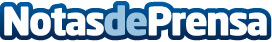 Innovación en la rehabilitación de naves industriales en Barcelona por la empresa constructora líder Biloba ProjectumEn Biloba Projectum, empresa líder en rehabilitación de naves industriales en Barcelona, están comprometidos en ofrecer los mejores resultados en cada proyecto de construcción. Especializada en la reforma de locales comerciales y oficinas, utilizando los mejores diseños funcionales y técnicos para garantizar el cumplimiento de la normativaDatos de contacto:Biloba ProjectumBiloba Projectum937065682Nota de prensa publicada en: https://www.notasdeprensa.es/innovacion-en-la-rehabilitacion-de-naves Categorias: Cataluña Servicios Técnicos Otros Servicios Oficinas Construcción y Materiales http://www.notasdeprensa.es